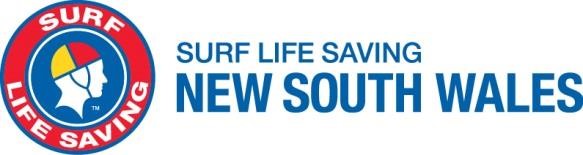 Volunteer Position Description  Position Location Position Description CompletedClub Administrator[Name] Surf Life Saving Club[DD] [Month] [YEAR]PURPOSE STATEMENTClub Administrators are responsible for the day to day administration of a club and may closely support the president to ensure effective running of a club. The admin will complete tasks to support key tasks to Role & responsibilitiesAll Club Administrators will:Call for and receive nominations for committees and other positions for the club Annual General Meeting (AGM)Collate and arrange printing of the annual reportCollect and collate reports from Club Management TeamsCoordinate annual presentations and awardsSupport delivery of relevant sections of the club management strategic planEnsure circulation of minutes to committee members within 7 working days to the next meetingEnsure that the Public officer of the club carries out their duties and assist them where neededMaintain data entry SurfGuard and ensure records are currentMaintain files, including (but not limited to) legal documents, constitutions, leases and titleMaintain newslettersMake arrangements for club meetings including agenda, venue, date, etc, in consultations with the Chairperson and advise members accordinglyPerform the general routine administration of the clubProvide a copy of all major correspondence in and out to the monthly meetingsReceive, record, read, reply and file correspondence promptlySupport the Club Management Team with Annual Club ComplianceTake minutes of meetings and maintain a copy for recordsDepending on their skills, experience and availability, some Club Administrators will also:Work with Club Management Team to support day to day administration tasks across portfoliosROLE ENTRY REQUIREMENTSROLE ENTRY REQUIREMENTSROLE ENTRY REQUIREMENTSBe a current, financial member of SLSNSW Club or serviceWorking with Children Check (or willing to obtain)Working knowledge of Microsoft OfficeBe a current, financial member of SLSNSW Club or serviceWorking with Children Check (or willing to obtain)Working knowledge of Microsoft OfficeBe a current, financial member of SLSNSW Club or serviceWorking with Children Check (or willing to obtain)Working knowledge of Microsoft OfficeKEY CHALLENGES IN THE ROLEKEY CHALLENGES IN THE ROLEKEY CHALLENGES IN THE ROLEEngaging with and educating volunteers who may be resistant to new SLSNSW and SLSNSW Branch processesTime management while responding to clubs visitors that drop inPrioritising of conflicting tasks Succession planningEngaging with and educating volunteers who may be resistant to new SLSNSW and SLSNSW Branch processesTime management while responding to clubs visitors that drop inPrioritising of conflicting tasks Succession planningEngaging with and educating volunteers who may be resistant to new SLSNSW and SLSNSW Branch processesTime management while responding to clubs visitors that drop inPrioritising of conflicting tasks Succession planningSELECTION CRITERIASELECTION CRITERIASELECTION CRITERIAESSENTIAL SKILLSESSENTIAL KNOWLEDGEAbility to manage own workload, consistently adhering to SLSNSW protocolsAbility to respond appropriately to members requiring support, using conversational skills to create a supportive environment and develop rapportAbility to seek assistance and support when required Ability to work in a high-pressure environment Ability to work within a team and delegate tasks appropriatelyBasic computer skillsClear communication skills Knowledge of relevant local, state and national policies, guidelines and procedures available.Microsoft OfficeSelf-awareness in relation to their level of competence and any limitations. SurfGuardUnderstanding of reporting and recording requirements of sensitive information in adherence with privacy legislation. Understanding of responsibilities around confidentiality including its limitations. PREFERRED QUALIFICATIONS OR EXPERIENCE PREFERRED QUALIFICATIONS OR EXPERIENCE PREFERRED QUALIFICATIONS OR EXPERIENCE Previous administration or reception experiencePrevious administration or reception experiencePrevious administration or reception experiencePERSONAL CHARACTERISTICSPERSONAL CHARACTERISTICSPERSONAL CHARACTERISTICSAbility to adapt styleCommunity minded Flexibility  Genuine interest in helping others Good moral judgementGood prioritisation skills Ability to adapt styleCommunity minded Flexibility  Genuine interest in helping others Good moral judgementGood prioritisation skills IntegrityOrganisedProfessional yet affableResilient Self-awareness – insight into competenceSelf-directed (self-control and management)KEY STAKEHOLDER RELATIONSHIPSKEY STAKEHOLDER RELATIONSHIPSKEY STAKEHOLDER RELATIONSHIPSSLSNSW MembersClub and Branch PresidentsSLS Club SecretarySLS Club CaptainSLSNSW MembersClub and Branch PresidentsSLS Club SecretarySLS Club CaptainSLS Club Management Team membersSLS Junior Activities ChairSLSNSW Branch and SLSNSW authoritiesPrevious and other current holders of the role